2019-2020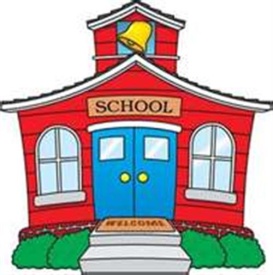 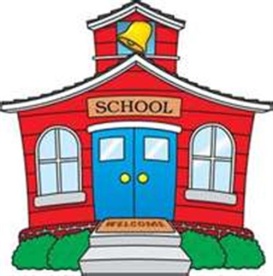 Room Moms & HelpersDear SJS Parents,	Please fill out this form and return it to your child’s homeroom teacher by Friday, August 23rd if you are interested in becoming a “Room Mom” OR  a “Helper”.   Room moms must have all of the “Child Protection Requirements” updated and on file in the office.  Any questions or concerns, please email Mrs Cory Pinion at cpinion@sjscrusders.org  Please check one or both of the following if you are interested.______   I would like to be considered as ROOM MOM.______   I would like to be a HelperChild’s Homeroom Teacher: ______________________________Student’s name: _______________________________________Volunteer’s Name: _____________________________________Home and Cell Phone Number:_____________________________Email: _______________________________________________Thank you!